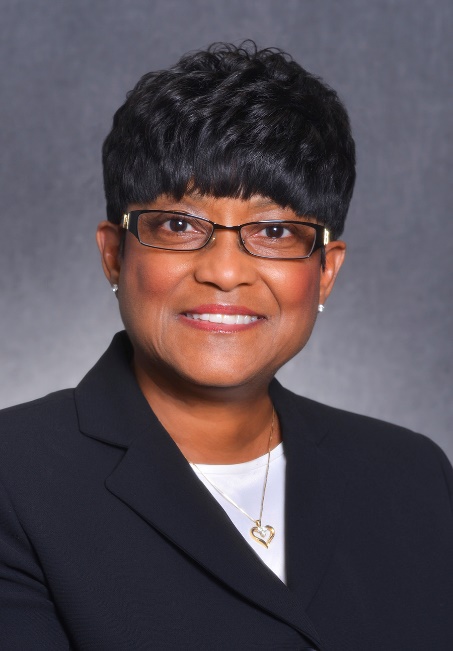 Vanessa J. Hickman, C.M. Vice President & Chief Administrative Officer Metropolitan Nashville Airport Authority Vanessa Hickman joined MNAA in 2005 as vice president and chief information officer, responsible for procuring, managing and supporting information technology and telecommunications systems for BNA and JWN airports.  In 2016 she was named chief administrative officer and broadened her role to lead MNAA’s Human Resources Department which plays a critical role recruiting and retaining the Authority’s workforce, expanding employee development and training opportunities, and promoting MNAA’s values and culture: Integrity, Service, Teamwork and Innovation.   Ms. Hickman is a certified member of the American Association of Airport Executives. Prior to joining MNAA, she served more than a decade as director of application development and support for Gaylord Entertainment and nearly 20 years at IBM in a variety of roles including marketing, technical marketing support and technical systems management. She holds a bachelor’s degree in business management from East Tennessee State University and a master’s degree in healthcare informatics from Lipscomb University. 